Procédure de dépôt des candidaturesLes dossiers de candidature doivent être déposés au plus tard le mardi 25 octobre 2022 à minuit (le cas échéant, si le dossier le nécessite, la délibération communale peut parvenir en complément d’un dossier envoyé dans les temps jusqu’au 1er novembre 2022).Pour les Pouvoirs Locaux :En version numérique via la plateforme régionale des Pouvoirs Locaux. https://guichet.pouvoirslocaux.wallonie.be/Un accusé de réception sera envoyé au porteur dans les trente jours de la date limite de dépôt des dossiers pour l’informer de la complétude du dossier.Pour les autres structures n’ayant pas accès au portail des Pouvoirs locaux : En version numérique (Formulaire en format Word et Attestation en format Pdf) à l’adresse mail suivante : appelaprojets.ddr@spw.wallonie.beUn accusé de réception sera envoyé au porteur dans les trente jours de la date limite de dépôt des dossiers pour l’informer de la complétude du dossier.Ils comprennent obligatoirement les trois documents suivants  disponibles sur https://agriculture.wallonie.be/tierslieuxruraux:le formulaire de candidatureL’attestation de candidatureLe budget prévisionnelAttention, l’envoi doit inclure l’attestation de candidature dûment signée, soit en version signée « classiquement » et scannée, soit en version signée de manière électronique authentifiée.La sélection des projets sera réalisée pour fin 2022 au plus tard.Les candidats peuvent faire part de leurs questions (techniques ou administratives) jusqu’au 15 septembre 2022 par mail à l’adresse suivante : appelaprojets.ddr@spw.wallonie.be. Les réponses aux questions d’ordre général pourront faire l’objet d’une “foire aux questions” qui sera communiquée par mail à l’ensemble des candidatsRésumé du projetDescription succincte (pitch) du projet et de ses objectifs (en 15 lignes maximum) :---------------Montant global de l’aide sollicitée :Sous-total sollicité en investissement immobilier :Sous-total sollicité en équipement mobilier :Sous-total sollicité en fonctionnement :Informations générales Personne de contactPersonne de référence pour le présent formulaire de candidature :NOM :PRENOM :ORGANISATION :FONCTION :EMAIL :TEL. FIXE :TEL. PORTABLE :Porteur de projet/Bénéficiaire de la subventionCoordonnées de la structure porteuse du projet :NOM DU PORTEUR / ORGANISATION (Dénomination sociale) :STRUCTURE JURIDIQUE :NUMERO BCE :ADRESSE :REPRESENTANT LEGAL :EMAIL DE CONTACT :TEL. :NUMERO DE COMPTE (IBAN) :Régime Tva :ASSUJETTI : NON ASSUJETTI :PARTIELLEMENT ASSUJETTI AU TAUX DE :  ___ % Nom et localisation du tiers-lieuNOM DU PROJET :COMMUNE D’IMPLANTATION :ADRESSE PRECISE DU TIERS-LIEU :Maîtrise foncière : Le porteur est-il propriétaire du tiers-lieu ? Quel est le lien entre le porteur et le tiers-lieu (location, mise à disposition, emphytéose, durée, convention, …) ?PartenairesListe des partenaires associés au projet (leurs rôles respectifs seront décrits plus loin dans le formulaire) :NOM DU PARTENAIRE / ORGANISATION 1 :STRUCTURE JURIDIQUE :OBJET SOCIAL :ADRESSE :EMAIL DE CONTACT :NOM DU PARTENAIRE / ORGANISATION 2 :STRUCTURE JURIDIQUE :OBJET SOCIAL :ADRESSE :EMAIL DE CONTACT :NOM DU PARTENAIRE / ORGANISATION 3 :STRUCTURE JURIDIQUE : OBJET SOCIAL :ADRESSE :EMAIL DE CONTACT :NOM DU PARTENAIRE / ORGANISATION 4 :STRUCTURE JURIDIQUE :OBJET SOCIAL : ADRESSE :EMAIL DE CONTACT :NOM DU PARTENAIRE / ORGANISATION 5 :STRUCTURE JURIDIQUE :OBJET SOCIAL : ADRESSE :EMAIL DE CONTACT :Autres partenaires : Listez :-----Présentation du projetDescription générale du projet de tiers-lieu :Réponses aux dix critères de sélectionMultifonctionnalitéIdentification des besoinsDescription des besoins auxquels le projet répond déjà (dans sa forme actuelle / s’il y a des antécédents) :Description des nouveaux besoins auxquels le projet veut répondre :Quelle est la complémentarité avec l’offre actuelle éventuellement déjà existante:Description de la méthode utilisée pour identifier les nouveaux besoins :Nouvelle offre de servicesDescription détaillée de la nouvelle offre de services :Publics concernés :Description du caractère multifonctionnel de l’offre :Démonstration de l’adéquation de cette offre aux besoins identifiés :Adéquation de cette offre aux objectifs de l’appel à projets :Si l’offre s’inscrit dans le cadre de politiques sectorielles fédérales, régionales ou communautaires (exemple : accueil de l’enfance, activités culturelles, animation économique, etc.) ou doit en tenir compte, démontrez son adéquation avec ces politiques :Concurrences et complémentaritésInventaire des concurrences, des complémentarités et des synergies avec les autres projets éventuellement déjà présents sur le même territoire / bassin de vie :Ancrage territorial et dynamique collectiveDynamique collectiveDescription des initiatives locales existantes qui sous-tendent le projet :Description du caractère collaboratif du projet et de la dynamique collective dont il est issu :PartenariatDescription du rôle et de la valeur ajoutée de chaque partenaire dans le projet :Si le porteur n’est pas une personne morale de droit public, quels sont les liens entre le projet et les pouvoirs publics ?GouvernanceDescription du modèle de gouvernance du tiers-lieu et de l’organisation du partenariat, processus de prise de décisions stratégiques et opérationnelles, niveau d’implication des utilisateurs dans la gouvernance :Quels sont les critères de suivi et d’évaluation du projet ?Accessibilité du projet et offre en matière d’intermodalitéDécrivez de l’accessibilité du site en termes d’implantation (lignes TEC, proximité d’une gare, multimodalité, …) :Description des aménagements en faveur de l’accessibilité et la mobilité :Qualité du débit internet (HD/THD) :Viabilité et potentiel de développementQuelles sont les perspectives financières du projet au-delà du terme du subside sollicité ? Le projet est-il viable (équilibre) voire profitable (recettes) à moyen terme ? Comment ? Description des perspectives de pérennisation du projet et du modèle économique qui le sous-tend :Description des facteurs clés de succès du projet :Lieu de vieQuelles sont les solutions envisagées pour favoriser l’accessibilité du tiers-lieu au niveau de son amplitude horaire (en soirée et le weekend, en autonomie, …) :Précisez quels sont les heures d’ouverture prévues :Description du dispositif d’accueil et d’animation du lieu :Maturité du projetDécrivez le niveau de maturité du projet. Le projet dispose-t-il d’antécédents sous la forme d’une maison de village, maison rurale, maison multiservices ou autre Iieu de service existant qu’il convient de faire évoluer pour rencontrer de nouveaux besoins ?Si oui : décrivez les antécédents :Si oui : quelle est la date d’ouverture du lieu sous sa forme actuelle :Si non : décrivez en quoi le projet a au moins déjà fait l’objet d’une première ébauche et a déjà fait l’objet d’une phase d’identification des besoins :Caractère évolutif du projetQuelles sont les mesures mises en place pour assurer au projet un caractère évolutif ? Le cadre et la gouvernance permettraient-ils de répondre de manière agile à l’émergence de nouveaux besoins ? Contribution au développement territorialDécrivez en quoi le projet contribue au développement économique, social ou culturel du territoire, à sa dynamique de transition ou de résilience :Le projet comporte-t-il des dimensions particulières/spécifiques liées au contexte territorial : Des mesures sont-elles mises en place pour réduire l’empreinte environnementale et améliorer l’efficacité énergétique du tiers-lieu ? Lesquelles ?Faisabilité et autorisations requisesInventaire des conditions de mise en œuvre (permis, agréments, autorisations, …) afférentes à l’offre de service et statut (état d’avancement des démarches, condition présente ou manquante, ...) :Innovation Tout autre caractéristique de votre projet particulièrement convaincante que vous n’auriez eu l’occasion de présenter dans les rubriques définies dans ce formulaire de candidature ;CalendrierDécrivez le phasage du projet, le déroulé des étapes à mettre en œuvre pour le réaliser.Budget prévisionnelMontant global du subside sollicité :Sous-total sollicité en investissement immobilier : Sous-total sollicité en équipement mobilier : Sous-total sollicité en fonctionnement : Moyens humains affectés au projet : Total des ____ETPPour la coordination : ___ ETPPar activité : détaillez :Créations d’emploi : ____ETPLe budget prévisionnel doit être complété dans le tableau ci-joint (annexe). Il s’agit d’un tableau dont les rubriques sont indicatives, il peut être modifié en fonction des spécificités du projet. L’objectif de ce tableau est de présenter une vue globale du projet sur 3 ans.  Si le projet comporte des investissements, annexez un estimatif et descriptif succinct des travaux avec leur coût au m2. -------------------------------------------------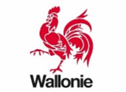 Appel à projets destiné à l’amélioration des services dans les territoires ruraux via le déploiement de tiers-lieux et le renforcement des maisons multiservices Appel à projets  « Tiers-Lieux Ruraux » Appel à projets  « Tiers-Lieux Ruraux » Formulaire de candidaturehttps://agriculture.wallonie.be/tierslieuxruraux Deadline d’introduction des candidatures : 25 octobre 2022 (Les délibérations communales éventuellement nécessaires au dossier de candidature peuvent parvenir jusqu’au 1er novembre 2022)Formulaire de candidaturehttps://agriculture.wallonie.be/tierslieuxruraux Deadline d’introduction des candidatures : 25 octobre 2022 (Les délibérations communales éventuellement nécessaires au dossier de candidature peuvent parvenir jusqu’au 1er novembre 2022)Autorisations obtenues et date d’obtentionAutorisations restant à obtenir et dates prévisionnelles d’obtention